Data wpływu do UW ……………………Czytelny podpis osoby przyjmującej rachunek ……………………załącznik nr 3 do umowy zlecenia nr ………………………………………………. z dnia …………(nr kolejny umowy/kod jednostki organizacyjnej UW/rok)Warszawa, dnia ……………R A C H U N E K nr ……..……….dla Uniwersytetu Warszawskiego, ul. Krakowskie Przedmieście 26/28, 00-927 Warszawa, NIP 525-001-12-66, REGON 000001258WYSTAWCA:Nazwisko: ……………………………………	Imię: …………………………………………PESEL: ………………………………………	Nr paszportu: ………………………………….1Adres zamieszkania:Miejscowość: …………………………………	Ulica: …………………………………………Nr domu: ……………………………….…….	Nr mieszkania: ………………………………..Kod pocztowy: ……………………………….	Poczta: ………………………….……………Numer konta w banku:Miejsce zatrudnienia w Uniwersytecie Warszawskim: ……………………………………………….(podać jednostkę organizacyjną UW)za okres wykonania umowy od ……………………. do ……………………..liczba faktycznie świadczonych godzin w miesiącu: …………………………...……………………..stawka godzinowa wynikająca z umowy: ……………………………………………………………..wynagrodzenie w kwocie zł: …………………………….…….………………….……………………..(liczba świadczonych godzin w miesiącu x stawka godzinowa)słownie złotych: ………………………………………………….……………………………………….…………………………….........	…..………..………………………………Podpis wystawcy rachunku	Potwierdzam wykonanie Zlecenia zgodnie z umową……………………………….....	……….…..……….………………………Kwestor/Z-ca Kwestora/Pełnomocnik Kwestora	Kanclerz/ Dziekan/ Dyrektor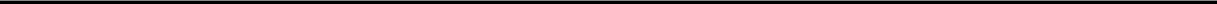 Wypełnia Pełnomocnik KwestoraRachunek płatny z konta bankowego (niepotrzebne skreślić):podstawowego UWprojektowego/ wydzielonego (wpisać numer rachunku bankowego):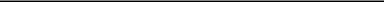 Uzupełnić w przypadku nierezydenta PolskiFinansowanie ze środkówFinansowanie ze środków(Element PSP(Numer zlecenia w SAP)